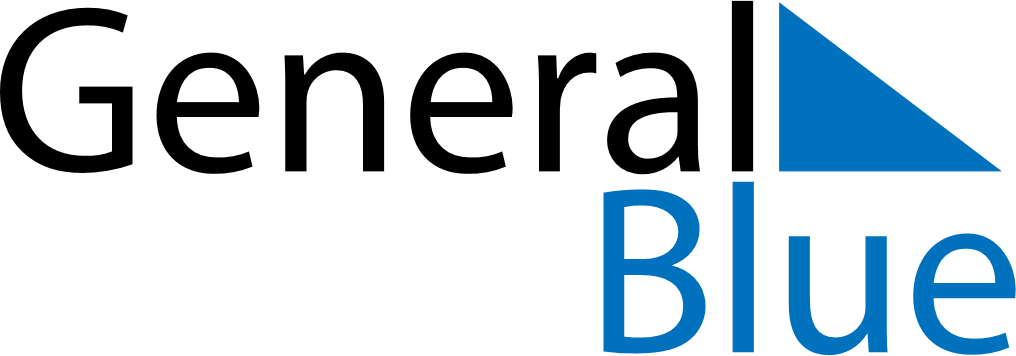 October 2024October 2024October 2024ArmeniaArmeniaSUNMONTUEWEDTHUFRISAT123456789101112Translator’s Day13141516171819202122232425262728293031